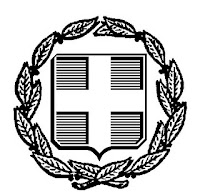 ΤΙΜΟΛΟΓΙΟ  ΠΡΟΣΦΟΡΑΣ ΣΥΜΦΩΝΑ ΜΕ ΤΗΝ ΔΠΕ 2 /2016 ΜΕΛΕΤΗ ΤΗΣ Δ/ΝΣΗΣ ΠΕΡΙΒΑΛΛΟΝΤΟΣ & ΑΓΡΟΤΙΚΗΣ ΠΑΡΑΓΩΓΗΣΟΜΑΔΑ ΑΩς κριτήριο κατακύρωσης του διαγωνισμού θα είναι η προσφορά με το μεγαλύτερο ποσοστό έκπτωσης σε ακέραιες μονάδες επί τοις εκατό (%) από τον μειοδότη άνευ ορίου, επί ποινή αποκλεισμού, στο σύνολο των οχημάτων που περιλαμβάνονται ανά ομάδα εργασιών στον ενδεικτικό προϋπολογισμό της αριθ. ΔΠΕ 2/2016 μελέτης. Οι ενδιαφερόμενοι μπορούν να υποβάλουν προσφορά για το σύνολο των οχημάτων μιας ή περισσοτέρων ομάδων εργασιών.     Ο Προσφέρων   ( πλήρη στοιχεία –υπογραφή –σφραγίδα)ΕΛΛΗΝΙΚΗ ΔΗΜΟΚΡΑΤΙΑΝΟΜΟΣ ΗΡΑΚΛΕΙΟΥΔΗΜΟΣ ΧΕΡΣΟΝΗΣΟΥ ΔΙΕΥΘΥΝΣΗ ΟΙΚΟΝΟΜΙΚΩΝ ΥΠΗΡΕΣΙΩΝΤΜΗΜΑ ΠΡΟΜΗΘΕΙΩΝΕΡΓΑΣΙΑ: «ΣΥΝΤΗΡΗΣΗ & ΕΠΙΣΚΕΥΗ ΟΧΗΜΑΤΩΝ/ΜΗΧΑΝΗΜΑΤΩΝ ΔΙΚΥΚΛΩΝ ΕΤΟΥΣ 2016». Α/ΑΠΕΡΙΓΡΑΦΗΜΟΝΑΔΑΠΟΣΟΤΗΤΑΠΟΣΟΣΤΟ ΕΚΠΤΩΣΗΣ ΣΕ ΑΚΕΡΑΙΕΣ ΜΟΝΑΔΕΣ ΕΠΙ ΤΟΙΣ ΕΚΑΤΟ (%)1ΣΥΝΤΗΡΗΣΗ ΟΧΗΜΑΤΩΝ ΥΠΗΡΕΣΙΑΣ ΔΙΟΙΚΗΣΗΣ ΤΕΜ1,002ΣΥΝΤΗΡΗΣΗ ΟΧΗΜΑΤΩΝ ΥΠΗΡΕΣΙΑΣ ΚΑΘΑΡΙΟΤΗΤΑΣ & ΗΛΕΚΤΡΟΦΩΤΙΣΜΟΥ ΤΕΜ1,003ΣΥΝΤΗΡΗΣΗ  ΟΧΗΜΑΤΩΝ ΥΠΗΡΕΣΙΑΣ ΤΕΧΝΙΚΩΝ ΕΡΓΩΝ ΤΕΜ 1,004ΣΥΝΤΗΡΗΣΗ ΜΗΧΑΝΗΜΑΤΩΝ ΥΠΗΡΕΣΙΑΣ ΤΕΧΝΙΚΩΝ ΕΡΓΩΝ ΤΕΜ1,00ΣΥΝΟΛΙΚΟ ΠΟΣΟΣΤΟ ΕΚΠΤΩΣΗΣ ΟΜΑΔΑΣ Α, ΣΕ ΑΚΕΡΑΙΕΣ ΜΟΝΑΔΕΣ ΕΠΙ ΤΟΙΣ ΕΚΑΤΟ (%)ΣΥΝΟΛΙΚΟ ΠΟΣΟΣΤΟ ΕΚΠΤΩΣΗΣ ΟΜΑΔΑΣ Α, ΣΕ ΑΚΕΡΑΙΕΣ ΜΟΝΑΔΕΣ ΕΠΙ ΤΟΙΣ ΕΚΑΤΟ (%)ΣΥΝΟΛΙΚΟ ΠΟΣΟΣΤΟ ΕΚΠΤΩΣΗΣ ΟΜΑΔΑΣ Α, ΣΕ ΑΚΕΡΑΙΕΣ ΜΟΝΑΔΕΣ ΕΠΙ ΤΟΙΣ ΕΚΑΤΟ (%)ΣΥΝΟΛΙΚΟ ΠΟΣΟΣΤΟ ΕΚΠΤΩΣΗΣ ΟΜΑΔΑΣ Α, ΣΕ ΑΚΕΡΑΙΕΣ ΜΟΝΑΔΕΣ ΕΠΙ ΤΟΙΣ ΕΚΑΤΟ (%)ΟΜΑΔΑ ΒΟΜΑΔΑ ΒΟΜΑΔΑ ΒΟΜΑΔΑ ΒΟΜΑΔΑ Β1ΠΡΟΜΗΘΕΙΑ ΑΝΤΑΛΑΚΤΙΚΩΝ -ΕΛΑΣΤΙΚΩΝ ΟΛΩΝ  ΤΩΝ ΟΧΗΜΑΤΩΝ  & ΜΗΧΑΝΗΜΑΤΩΝ ΤΕΜ1,00ΣΥΝΟΛΙΚΟ ΠΟΣΟΣΤΟ ΕΚΠΤΩΣΗΣ ΟΜΑΔΑΣ Β, ΣΕ ΑΚΕΡΑΙΕΣ ΜΟΝΑΔΕΣ ΕΠΙ ΤΟΙΣ ΕΚΑΤΟ (%)ΣΥΝΟΛΙΚΟ ΠΟΣΟΣΤΟ ΕΚΠΤΩΣΗΣ ΟΜΑΔΑΣ Β, ΣΕ ΑΚΕΡΑΙΕΣ ΜΟΝΑΔΕΣ ΕΠΙ ΤΟΙΣ ΕΚΑΤΟ (%)ΣΥΝΟΛΙΚΟ ΠΟΣΟΣΤΟ ΕΚΠΤΩΣΗΣ ΟΜΑΔΑΣ Β, ΣΕ ΑΚΕΡΑΙΕΣ ΜΟΝΑΔΕΣ ΕΠΙ ΤΟΙΣ ΕΚΑΤΟ (%)ΣΥΝΟΛΙΚΟ ΠΟΣΟΣΤΟ ΕΚΠΤΩΣΗΣ ΟΜΑΔΑΣ Β, ΣΕ ΑΚΕΡΑΙΕΣ ΜΟΝΑΔΕΣ ΕΠΙ ΤΟΙΣ ΕΚΑΤΟ (%)